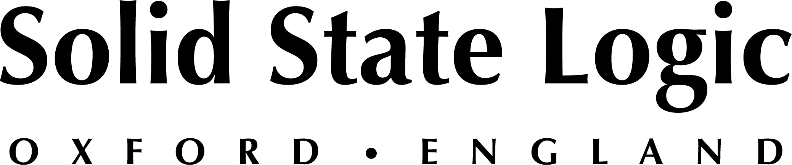 Solid State Logic wins Queen’s Award for Fusion Processor
Fusion analogue outboard processor recognised with prestigious Innovation award, 
marking SSL's second Queen's Award in two yearsOXFORD ENGLAND - Solid State Logic (SSL) receives the Queen’s Award for Enterprise for its excellence in Innovation, for its Fusion analogue processor. The Queen’s Awards for Enterprise are the most prestigious awards for UK businesses, recognising and celebrating business excellence across the UK.Since its launch in 2018, SSL's Fusion has been used in many commercial recording studios around the world, and has gained popularity among the audio production, mixing and engineering community because of its powerful tonal shaping tools. Fusion delivers detail, warmth and finesse to audio signals that only real analogue circuits can provide. Fusion combines several analogue audio processing tools that have featured in generations of recording studio consoles, including pristine microphone preamplifiers, channel EQ & dynamics, the legendary SSL Stereo Bus Compressor and Listen Mic Compressor, as well as an audio summing bus. The combination of these tools make Fusion an extremely versatile and powerful studio tool. Nigel Beaumont, Managing Director, comments, “We are honoured to have received a Queen's Award for Innovation — our second in two years. I would like to express my gratitude to our entire staff for driving a culture of innovation, and to our customers around the world who are both extremely loyal and demanding in their applications.  Finally, as part of the Audiotonix family, we are fortunate grateful to have access to additional resources and knowledge that allow us to continually deliver world class products." ###Solid State Logic is the world’s leading manufacturer of analogue and digital audio consoles and provider of creative tools for music, broadcast, live and post production professionals. For more information about our award-winning products, please visit: www.solidstatelogic.com.###For further information contact:		Ross Gilbert+44 (0) 1865 842300				rossg@solidstatelogic.com